Rugby - AGKomm in die Rugby – AG!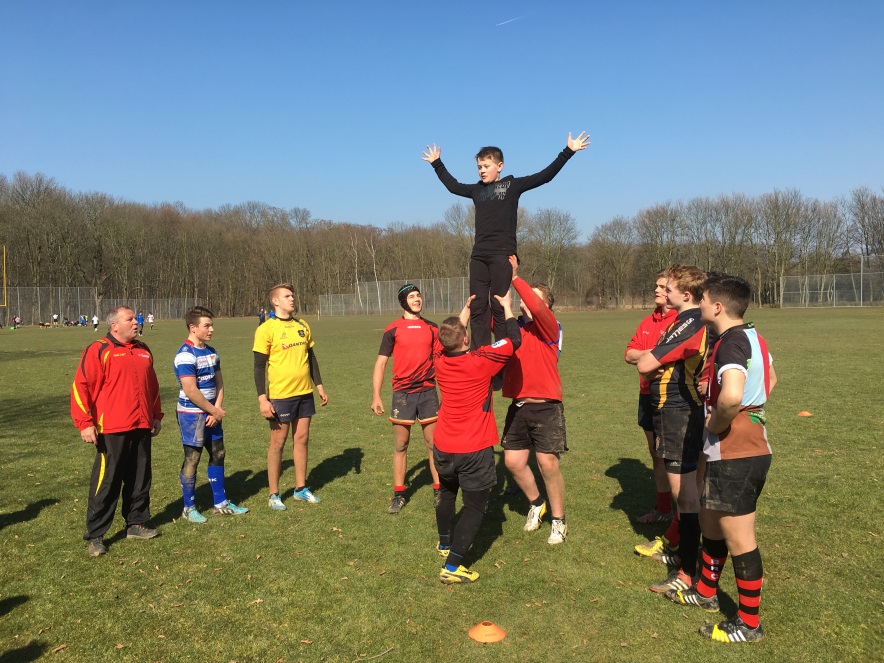 Lerne mit dem Bundesligatrainer Dirk nur an der Gesamtschule Eifel diese bekannte Sportart!Jeder ist willkommen, auch wenn Du bis jetzt noch nicht besonders sportlich warst.Die Rugby-AG sucht Dich!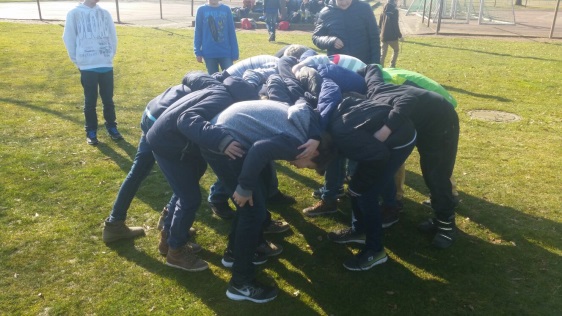 Die AG findet in Blankenheim statt.